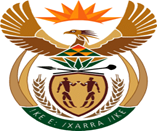 MINISTRY  JUSTICE AND CORRECTIONAL SERVICESREPUBLIC OF SOUTH AFRICANATIONAL ASSEMBLYQUESTION FOR WRITTENPARLIAMENTARY QUESTION NO: 1186	DATE OF QUESTION:  31 MARCH 2023DATE OF SUBMISSION: 	15 MAY 2023		Mrs Y N Yako (EFF) to ask the Minister of Justice and Correctional Services: What (a) number of inmates have gone missing at correctional services centres in the past 10 years and (b) are the relevant details of the processes that are followed to account for missing prisoners from the premises of the correctional services centres? NW1327EREPLY:No incidents of inmates that have gone missing were reported in the past 10 years. The following number of inmates escaped from lawful custody: Below is information in relation to inmates who remain at large after escaping from lawful custody: Not applicable, however in the event that an escapes from a correctional centre the incident is reported to the South African Police Services (SAPS) for further investigation and other related action. END Region2019/202020/212021/222022/23Limpopo, Mpumalanga & North West 01060705Free State & Northern Cape 09110303KwaZulu-Natal 05030602Western Cape 04750305Gauteng 10120202Eastern Cape 05100110TOTAL 34 1172227Region2019/202020/212021/222022/23Limpopo, Mpumalanga & North West 00030605Free State & Northern Cape 01020000KwaZulu-Natal 01010100Western Cape 01000000Gauteng 04100001Eastern Cape 00000005TOTAL 07 160706